HUISHOUDELIJK REGELEMENT                                                                                                  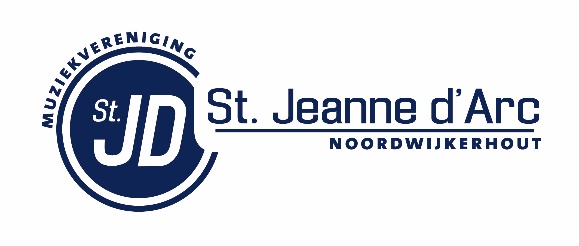 VAN DE LEDENArtikel 11. De aanmelding als lid dient te geschieden op een daartoe bestemd formulier of via onze website www.stjeannedarc.nl2. Voor alle aan de leden door de vereniging in bruikleen te verstrekken goederen, dientdoor hen een bruikleenovereenkomst te worden ondertekend.Bij het in goede staat (kleding chemisch gereinigd/instrument schoongemaakt/etc.) envolledig weer inleveren van die goederen –bv. Bij beëindiging van het lidmaatschap ontvangen de leden een verklaring daarvan.Hiermee zijn zij in principe gevrijwaard van verdere aansprakelijkheid jegens devereniging.3. De leden zijn gehouden alle aan hen in bruikleen verstrekte goederen zeer zorgvuldigte bewaren en te behandelen en zijn bovendien aansprakelijk voor eventuele schadeaan de goederen; bij het ontstaan van schade zullen zij –indien nodig- door het bestuurter zake worden aangesproken. Zij dienen bovendien te trachten die schade te verhalenop hun eigen “wettelijke aansprakelijkheidsverzekering”. Mocht die verzekering nietuitkeren, dan zal in overleg tussen het bestuur en het betreffende lid naar een voorbeide partijen aanvaardbare oplossing gezocht worden.Bij het optreden van schade dienen de leden dit onmiddellijk aan het bestuur temelden.Reparaties aan de in bruikleen verstrekte/eigen goederen behoeven, om voor betalingvan de kosten in aanmerking te komen, vooraf de instemming van hetverantwoordelijk bestuurslid.4. Het is leden niet toegestaan om, zonder uitdrukkelijke schriftelijke toestemming vanhet bestuur, aan hen in bruikleen verstrekte goederen anders dan inverenigingsverband te gebruiken.Het bestuur is bevoegd aan de toestemming voorwaarden te verbinden, waaraan deleden zich zonder meer dienen te houden.De toestemming kan bovendien te allen tijde worden ingetrokken.5. De leden zijn verplicht de repetities, muzieklessen, e.d. bij te wonen. Bij verhinderingdienen zij zich af te melden bij de contactpersoon, die voor dat onderdeel van devereniging eerstverantwoordelijk is.6. De leden zijn verplicht bij concerten, optredens, etc. het in bruikleen verstrekteuniform te dragen. Dit uniform dient immer in correcte staat te verkeren.Daarnaast dienen ook andere aanwijzingen inzake te dragen kleding te wordenopgevolgd.7. De leden zijn verplicht van een eventuele adreswijziging schriftelijk mededeling tedoen aan de secretaris door een mail te sturen naar contact@stjeannedarc.nlMededelingen en andere stukken welke zijn toegezonden aan het van hen bij desecretaris bekend adres zijn bindend.8. De leden hebben toegang tot alle door de vereniging georganiseerde activiteiten,behoudens indien deze speciaal georganiseerd worden voor een onderdeel van devereniging/een bepaalde groep leden.Dit dient dan wel als zodanig aan hen kenbaar gemaakt te zijn.9. Bij aanvang van het lidmaatschap ontvangt een lid een inschrijfformulier. Hierop isvermeld dat de statuten en het huishoudelijk reglement zijn terug te vinden op dewebsite van de vereniging en het lid wordt als zodanig met de inhoud daarvan bekendgeacht te zijn. Mocht het lid geen gebruik van internet kunnen maken dan zullen destatuten en het huishoudelijk reglement, op verzoek, door het bestuur verstrektworden.VAN DE ERELEDENArtikel 21. Ook anderen dan leden kunnen voor het erelidmaatschap in aanmerking komen.2. Redenen om een persoon voor het erelidmaatschap voor te dragen kunnen o.a. zijn:a. het langdurig lidmaatschap (40 jaar) en daarbij het onafgebroken trouw en zeernauwgezet bijwonen van repetities, optredens, etc.;b. het in het bestuur of een commissie zeer actief (geweest) zijn;c. het mede zorg dragen voor het onderhoud van de eigendommen van devereniging;d. anderszins –nader per individu te beoordelen- wegens aan de verenigingbewezen diensten.Bij het onder b., c. en d. gestelde dient toch wel sprake te zijn van het gedurendelangere tijd uitoefenen van die werkzaamheden.3. Aan ereleden kunnen door het bestuur nader vast te stellen “privileges” wordentoegekend, mits deze gelden voor alle ereleden.VAN HET BESTUURArtikel 31. De leiding van de vereniging berust bij het bestuur.Het bestuur is gehouden voor ieder bestuurslid een taakomschrijving op te stellen,welke als bijlage aan dit huishoudelijke reglement zal worden toegevoegd. Het bestuurkan deze taakomschrijving –indien noodzakelijk/wenselijk- wijzigen.2. De voorzitter, de secretaris en de penningmeester vormen het dagelijks bestuur van devereniging.Het dagelijks bestuur is bevoegd, mits daarvoor gegronde argumenten aanwezig zijn,een bestuurslid voorlopig te schorsen; een eventuele definitieve schorsing dient teworden voorgelegd aan de algemene vergadering.Bij ontstentenis van de voorzitter wordt hij vervangen door –allereerst- de secretaris,dan wel de penningmeester.3. Het bestuur vergadert in principe maandelijks.Het dagelijks bestuur is verantwoordelijk voor het opstellen van de agenda voor devergaderingen en de uitvoering van de aldaar genomen besluiten.De tijdens de vergaderingen genomen besluiten behoeven een gewone meerderheidvan stemmen bij aanwezigheid van tenminste 2/3 van de bestuursleden.In spoedeisende gevallen beslist het dagelijks bestuur; dergelijke besluiten behoevenin de eerstvolgende bestuursvergadering alsnog goedkeuring van het voltalligebestuur.Ook indien het bestuur anders dan in een reguliere vergadering in meerderheid bijeenis kunnen geldige besluiten genomen worden.Voor zover van direct belang voor de leden/een individueel lid zullen debestuursbesluiten zo snel mogelijk (schriftelijk) worden meegedeeld.4. Het bestuur stelt de leden in de gelegenheid om voor iedere bestuursvergaderingagendapunten aan te dragen; deze dienen uiterlijk een week van te voren bij desecretaris te worden ingediend.Hiertoe zal hen dan ook jaarlijks het vergaderschema worden meegedeeld.Eventueel zal het lid in de gelegenheid gesteld worden het betreffende agendapunt inde bestuursvergadering zelf toe te lichten.5. Het bestuur benoemt en ontslaat –op voordracht van het dagelijks bestuur- dedirigent(en) en instructeurs. Van deze voordracht door het dagelijks bestuur kanslechts om zeer zwaarwegende redenen worden afgeweken.Het bestuur is bevoegd voor dirigenten en instructeurs een taakomschrijving op testellen en deze –indien noodzakelijk/wenselijk- te wijzigen.6. Het bestuur is bevoegd voor door hen te benoemen commissies een taakomschrijvingop te stellen en deze –indien noodzakelijk/wenselijk- te wijzigen. De commissieskunnen door het bestuur worden ontbonden.WIJZIGING HUISHOUDELIJK REGLEMENTArtikel 41. Wijziging van het huishoudelijk reglement kan slechts plaatsvinden bij besluit van dealgemene vergadering.2. Het bepaalde in art. 16, lid 1 t/m 3, inzake statutenwijziging is van overeenkomstigetoepassing voor wijziging van het huishoudelijk reglement.SLOTBEPALINGENArtikel 51. Indien verschil van mening bestaat over toepassing van enig artikel van hethuishoudelijk reglement beslist het bestuur.2. In gevallen waarin het huishoudelijk reglement niet voorziet beslist eveneens hetbestuur.Dit reglement treedt in werking na 21-11-2019VOORZITTERNaast het leiden van de vergaderingen heeft de voorzitter een coördinerende taak binnen devereniging. Bij langdurige afwezigheid van een der andere bestuursleden neemt hij diens taakwaar, dan wel zorgt ervoor dat waarneming op een andere wijze geregeld wordt.Indien zich binnen de vereniging problemen voordoen, treedt de voorzitter als bemiddelaarop. Zo nodig zal hij, alle partijen gehoord hebbend, en na overleg met de andere (dagelijks)bestuursleden, ter zake een (eind) beslissing nemen. Tevens zal hij, tezamen met anderebestuursleden, de representatieve taken van de vereniging op zich nemen.Bij afwezigheid van de voorzitter wordt hij vervangen door een der leden van het dagelijksbestuur, in volgorde van secretaris en penningmeester.Te allen tijde dienen de financiële bevoegdheden zoals hieronder vermeld in acht genomen teworden.SECRETARISDe secretaris houdt de notulen van de bestuurs- en ledenvergadering bij, dan wel voorziethierin. Hij zorgt ervoor dat de bestuurs- en overige leden tijdig voor de vergaderingen wordenopgeroepen.Hij regelt beschikbaarheid van repetitie- en vergaderruimten.Hij voert alle correspondentie van de vereniging en is bevoegd zelfstandig stukken teondertekenen, voor zover daaruit voor de vereniging geen belangrijke (financiële)verplichtingen voortvloeien; anders worden deze medeondertekend door een der anderedagelijks bestuursleden.De secretaris voert de ledenadministratie, dan wel voorziet daarin.Hij houdt van alle belangrijke bescheiden een verenigingsarchief bij.Te allen tijde dienen de financiële bevoegdheden zoals hieronder vermeld in acht genomen teworden.PENNINGMEESTERDe penningmeester beheert de gelden van de vereniging en draagt zorg voor het innen van decontributies, donaties en andere vorderingen.Hij zorgt voor een goede verwerking en uitvoering van de financiële zaken binnen devereniging en wel op een dusdanige wijze, dat door derden, bijv. de kascontrolecommissie,controle daarvan op eenvoudige wijze mogelijk is.De penningmeester zal maandelijks aan het bestuur een tussenstand geven van de inkomstenen uitgaven, zodat zo nodig tot bijstelling van het beleid kan worden overgegaan.Bij besprekingen met derden voert hij namens de vereniging de financiële onderhandelingen.Ten allen tijde dienen de financiële bevoegdheden zoals hieronder vermeld in acht genomente worden.Hij ziet toe opdat financiële handelingen passen binnen de door de Algemene Ledenvergadering vastgestelde begroting dan wel te allen tijde passen binnen het financiële beleidvan de vereniging vastgesteld door het bestuur en voorgelegd aan de AlgemeneLedenvergadering.VERTEGENWOORDIGER HARMONIETussenpersoon tussen bestuur en harmonieleden en tussen bestuur en dirigent.Draagt er zorg voor dat bestuursbesluiten, welke direct de harmonie betreffen, kenbaarworden gemaakt aan de leden en de dirigent.Regelt, zo nodig, dat repetities verzet worden en informeert de leden daarover.Speelt ideeën, wensen, etc. vanuit de leden van de harmonie door naar het bestuur, zomogelijk met het aangeven van de financiële consequenties.Stelt in overleg met de dirigent het repertoire van de harmonie samen, waarbij m.b.t. deaanschaf van muziek wel de financiële mogelijkheden ter zake in de gaten gehouden moetenworden; te allen tijde dienen hierbij de financiële bevoegdheden zoals hieronder vermeld inacht genomen te worden.Voor de eventuele afstemming van het repertoire van harmonie en Marchingband wordtoverleg gevoerd tussen beide vertegenwoordigers.VERTEGENWOORDIGER MARCHINGBAND / SLAGWERKGROEPDraagt zorg voor de praktische organisatie –in de meest ruime zin van het woord- voor alleoptredens, zoals “buiten- en binnen optredens”, concoursen, etc.Tussenpersoon tussen bestuur en Marchingband / slagwerkgroep en tussen bestuur eninstructeurs.Draagt er zorg voor, dat bestuursbesluiten, welke de Marchingband / slagwerkgroep betreffenkenbaar worden gemaakt aan de leden en de instructeurs.Regelt, zo nodig, dat repetities verzet worden en informeert de leden daarover.Speelt ideeën, wensen, etc. vanuit de leden van de Marchingband / slagwerkgroep door naarhet bestuur, zo mogelijk met het aangeven van de financiële consequenties.Voert over de samenstelling van het repertoire van de Marchingband / slagwerkgroep overlegmet instructeurs; voor de eventuele afstemming van het repertoire van harmonie enMarchingband wordt overleg gevoerd tussen beide vertegenwoordigers.Te allen tijde dienen de financiële bevoegdheden zoals hieronder vermeld in acht genomen teworden.VERTEGENWOORDIGER VRIJETIJDSORKESTTussenpersoon tussen bestuur en vrijetijdsorkestleden en tussen bestuur en dirigent.Draagt er zorg voor dat bestuursbesluiten, welke direct het vrijetijdsorkest betreffen, kenbaarworden gemaakt aan de leden en de dirigent.Regelt, zo nodig, dat repetities verzet worden en informeert de leden daarover.Speelt ideeën, wensen, etc. vanuit de leden van het vrijetijdsorkest door naar het bestuur, zomogelijk met het aangeven van de financiële consequenties.Stelt in overleg met de dirigent het repertoire van het vrijetijdsorkest samen, waarbij m.b.t. deaanschaf van muziek wel de financiële mogelijkheden ter zake in de gaten gehouden moetenworden; te allen tijde dienen hierbij de financiële bevoegdheden zoals hieronder vermeld inacht genomen te worden.VERTEGENWOORDIGER MAJORETTESTussenpersoon tussen bestuur en majorettes en tussen bestuur en instructrices.Draagt er zorg voor, dat bestuursbesluiten, welke direct de majorettes betreffen kenbaarworden gemaakt aan de leden en de instructrices.Regelt, zo nodig, dat repetities verzet worden en informeert de leden daarover.Speelt ideeën, wensen, etc. vanuit de leden van majorettes door naar het bestuur, zo mogelijkmet het aangeven van de financiële consequenties.Voert over de samenstelling van het programma van de majorettes overleg met deinstructrices; voor de eventuele afstemming van het programma met de harmonie enMarchingband wordt overleg gevoerd tussen de vertegenwoordigers.Te allen tijde dienen de financiële bevoegdheden zoals hieronder vermeld in acht genomen teworden.VERTEGENWOORDIGER SOCIALE COHESIEIs verantwoordelijk voor de organisatie van jeugd-activiteiten. Alle activiteiten dienen hetdoel om de binding tussen de vereniging en de jeugdleden te verbeteren.Te allen tijde dienen de financiële bevoegdheden zoals hieronder vermeld in acht genomen teworden.VERTEGENWOORDIGER OPLEIDINGSCOMMISSIEIs verantwoordelijk/draagt zorg voor de opleiding van leerlingen binnen het Opleidingsplan.Hij zorgt voor het aanwezig zijn van de benodigde instrumenten, muziek, etc. voor deleerlingen.Inzake (eventuele problemen rond) het totale opleidingsgebeuren rapporteert hij regelmatigaan het bestuur.Te allen tijde dienen de financiële bevoegdheden zoals hieronder vermeld in acht genomen teworden.VERTEGENWOORDIGER SPONSORCOMMISSIEIs verantwoordelijk voor het onderhouden van contacten met de sponsoren van de vereniging.Zorgt voor een actieve benadering van sponsoren om hiermee de voor de verenigingnoodzakelijke sponsorgelden te verwerven.VERTEGENWOORDIGER MATERIAALHij is verantwoordelijk voor het beheer en het onderhoud van het gehele instrumentarium,De Parade en de muziek van de vereniging, alsmede voor een goede inventarisatie enregistratie van al die goederen.Hij draagt zorg voor de aanschaf en het vervangen/vernieuwen/repareren van de materialen ende muziek. Te allen tijde dienen hierbij de financiële bevoegdheden zoals hieronder vermeldin acht genomen te worden.Hij is tevens verantwoordelijk voor het beheer en onderhoud van overige zaken.De financiële bevoegdheden zoals hieronder genoemd zijn niet van toepassing op demateriaalcommissaris. Hij mag uitgaven doen welke passen binnen de begroting welke doorde Algemene Ledenvergadering is goedgekeurd. Uitgaven welke buiten de door de AlgemeneLedenvergadering goedgekeurde begroting vallen dienen ten alle tijden door het bestuur teworden goedgekeurd.Vertegenwoordiger PR CommissieIs verantwoordelijk voor het functioneren van de PR-commissie. Draagt zorg / laat zorgdragen voor het plaatsen van pers artikelen in de media over de activiteiten rondom devereniging.Draagt zorg / laat zorg dragen voor de website van de vereniging. De website dient eenactueel beeld van de vereniging weer te geven.ALGEMEENEr dient sprake te zijn van collegiaal bestuur.Het gehele bestuur is verantwoordelijk voor de totale gang van zaken binnen de vereniging;daarnaast heeft ieder bestuurslid zijn eigen specifieke taken en/of bevoegdheden.Het bestuur draagt de verantwoordelijkheid om per actie, evenement of subcommissie iemanduit haar midden te benoemen die de verantwoordelijk is voor de betreffendeactiviteit/commissie.Voor de inschakeling van derden (al dan niet leden) voor werkzaamheden, al dan niet incommissies, is toestemming nodig van het (dagelijks) bestuur; dit i.v.m. uiteindelijkeverantwoordelijkheid van het bestuur.Besluiten welke door het bestuur –hetzij unaniem, hetzij bij meerderheid van stemmengenomen zijn, dienen door het bestuur als geheel te worden uitgevoerd en naar de leden toe teworden onderschreven en verdedigd.Bestuursleden dienen –meer nog dan andere leden- immer het belang van de vereniging voorogen te houden en er zorg voor te dragen, dat dit op geen enkele wijze geschaad wordt.Aftredende bestuursleden dragen zo spoedig mogelijk, doch uiterlijk binnen een maand na hetaftreden, alle in hun bezit zijnde gelden en overige zaken betreffende de vereniging, over aande voorzitter of aan een door de voorzitter aangewezen bestuursleden. De aftredendevoorzitter draagt vorenbedoelde over aan de secretaris of aan de nieuwe voorzitter.Tevens moet aan dit artikel worden toegevoegd dat een door de ALV goedgekeurde wijzigingin het bestuur binnen een maand in de Kamer van Koophandel gewijzigd moet zijn.FINANCIËLE BEVOEGDHEDENAlle bestuursleden zijn gehouden zich aan het onderstaande schema te houden.Uitgave tot een hoogte van 200 euroUitgave mag door verantwoordelijk bestuurslid zelf worden goedgekeurdTekenbevoegdheid voor uitgave ligt bij de penningmeesterUitgave vanaf 200 euro tot een hoogte van 1.000 euroUitgave dient vooraf goedgekeurd te worden door het verantwoordelijke bestuurslid entevens vooraf schriftelijk goedgekeurd te worden door de penningmeesterTekenbevoegdheid voor uitgave ligt bij de penningmeesterUitgave vanaf 1.000 euro tot een hoogte van 20.000 euroUitgave dient vooraf goedgekeurd te worden tijdens een bestuursvergaderingTekenbevoegdheid voor uitgave ligt bij de penningmeesterAlle uitgaven dienen te passen binnen de door de Algemene Ledenvergadering vastgesteldebegroting. Alle uitgaven welke niet passen binnen de door de Algemene Ledenvergaderingvastgestelde begroting dienen in een bestuursvergadering akkoord bevonden te worden.Voor uitgaven door de Beheercommissie gelden enkele aanvullingen:- uitgave tot 500 euro mag door de bestuursvertegenwoordiger worden goedgekeurd.Voor grotere uitgaven geldt bovenstaand schema.- Alle bar-inkoopkosten kunnen worden gedaan zonder akkoord van het bestuur / debestuursvertegenwoordiger.=================================N.B.: waar “hij” staat, gelieve u ook “zij” te lezen.